Escuela Técnica Superior de Ingenieros Industriales y de Telecomunicación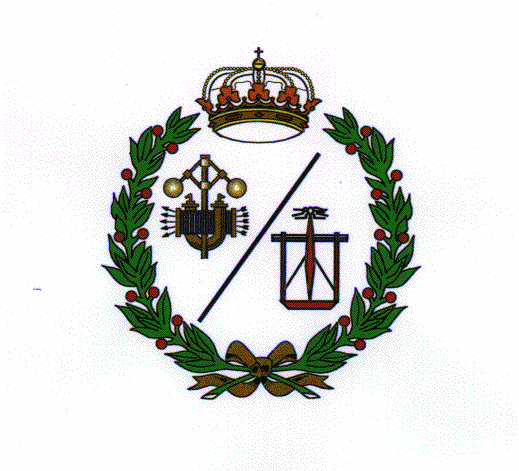 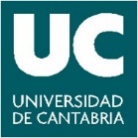 Alumnos que participan en programas de movilidad académica en el Grado en Ingeniería Mecánica. Curso 2021-2022Universidad/PaísNº de alumnosPolitecnico di Milano/Italia 11Zilinska Univerzita V Ziline/Eslovaquia1Universidad de Zaragoza/España1Total3